Ф.7.34-01ҚАЗАҚСТАН РЕСПУБЛИКАСЫ БІЛІМ ЖӘНЕ ҒЫЛЫМ МИНИСТРЛІГІМ.ӘУЕЗОВ АТЫНДАҒЫ ОҢТҮСТІК ҚАЗАҚСТАН МЕМЛЕКЕТТІК УНИВЕРСИТЕТІ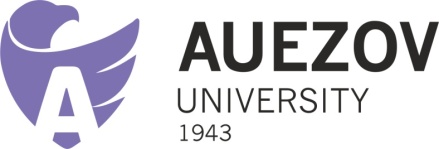 Тарих және педагогика факультеті«Мектепке дейінгі және бастауыш оқыту теориясы мен әдістемесі» кафедрасыКурстық жұмысТақырыбы:Математикалық білім мен ұғымдар негізінде ақыл-ой қабілеттерін қалыптастыру Пәні  Математиканы оқытудың теориясы мен технологиясы ________________Мамандығы_5В010200-Бастауыш оқыту педагогикасы мен әдістемесі_____Орындаған Ахарбек Айнара Сапарханқызы                                                                        (Студенттің аты-жөні, тобы)Жетекшісі                                            ____________(Оқытушының аты-жөні, ғылыми дәрежесі, атағы)Жұмыс___________ 		бағасы бағасына қорғалды«______»_______2020ж.Норма бақылаушы__________________________аты-жөніКомиссия:_____________________  аты-жөні_____________________ аты-жөніШымкент 2021Ф.7.34-02ҚАЗАҚСТАН РЕСПУБЛИКАСЫ БІЛІМ ЖӘНЕ ҒЫЛЫМ МИНИСТРЛІГІМ.ӘУЕЗОВ АТЫНДАҒЫ ОҢТҮСТІК ҚАЗАҚСТАН МЕМЛЕКЕТТІК УНИВЕРСИТЕТІТарих және педагогика факультеті«Мектепке дейінгі және бастауыш оқыту теориясы мен әдістемесі» кафедрасыТҮСІНДІРМЕ ЖАЗБАСЫКурстық жұмыстың тақырыбы: Математикалық білім мен ұғымдар негізінде ақыл-ой қабілеттерін қалыптастыруПәні_ Математиканы оқытудың теориясы мен технологиясыМамандығы_5В010200-Бастауыш оқыту педагогикасы мен әдістемесіОрындаған	Ахарбек Айнара Сапарханқызы                                                                        (Студенттің аты-жөні, тобы)Жетекшісі                                                _______________(Оқытушының аты-жөні, ғылыми дәрежесі, атағы)Жұмыс___________ 		бағасы бағасына қорғалды«______»_______2020ж.Норма бақылаушы__________________________Тегі.аты-жөніКомиссия:_____________________ Тегі, аты-жөні_____________________Тегі, аты-жөніШымкент 2021Ф.7.34-03М.ӘУЕЗОВ атындағы ОҢТҮСТІК ҚАЗАҚСТАН МЕМЛЕКЕТТІК УНИВЕРСИТЕТІТарих және педагогика факультеті«Мектепке дейінгі және бастауыш оқыту теориясы мен әдістемесі» кафедрасыБекітемін________Каф. меңгерушісіЕрмекбаев М.А.(каф. меңг.А.Т.Ә)  « 24» 02. 2020 ж.№_____ТАПСЫРМАСЫМатематиканы оқытудың теориясы мен технологиясы пәнінен курстық жұмыс: СТУДЕНТАхарбек Айнара Сапарханқызы ТП-17-10к2(тегі, аты-жөні)Курстық жұмыс тақырыбы: Математикалық білім мен ұғымдар негізінде ақыл-ой қабілеттерін қалыптастыруБерілгенмәліметтер:______________________________________________Ұсынылған  әдебиеттер:Тапсырма берілген күні  24.02.2020ж.Жұмысты  қорғау күні  _______________________Жұмыс жетекшісі _________________________________________________				(қызметі, тегі, аты-жөні, қолы)Тапсырма орындауға қабылдаған_____________________________							(студент қолы, уақыты)МазмұныКіріспеТақырыптың көкейкестілігі: ХХІ ғасырда әлемдік өркениеттің қақ төрінен орын алуы үшін, Қазақстанның қарқынды дамып, үздік елдердің қатарынан көрінуінің бірден-бір жолы, ғылымды барлық қырынан меңгеру қажет болып отырғаны мәлім. Елбасымыз Н.Ә.Назарбаев Қазақстан халқына «Бәсекеге қабілетті халық үшін», «бәсекеге қабілетті экономика үшін» – деген жолдауында: «Білім беру – Қазақстанның бәсекеге нақтылы қабілеттілігін қамтамасыз етуге мүмкіндік беретін аса маңызды құралдың бірі» - деген [1].Адамның нағыз адамдық қасиеттері өз өміріндегі тәлім-тәрбие нәтижесінде қалыптасады. Бастауыш сынып оқушыларының таным үдерістері дамуына оқытудың тигізер әсері өте үлкен. Бастауыш сынып оқушыларының таным әрекеттерін зерттеу-психологиялық қызмет көрсетудегі күрделі мәселелердің бірі. Сондықтан оны жүргізу жолдарын көптеген психологтар мен педагогтар зерттеуде. Тәжірибелік психологияда Йирасек-Керн, Л.А.Венгер, П.Я.Гальперин, В.В.Давыдов, Д.Б.Эльконин, А.Г.Зак, И.В.Забрамная, Е.И.Рогов, Мотков т.б жасаған әдістемелер кеңінен пайдаланылуда [2; 3; 4; 5]. Дамыта оқыту проблемалары XVIII ғасырдан бері зерттелуде. Швейцар ғалымы И.Г.Песталоцци оқу барысында балалардың қабылдау және есте сақтау қабілетін дамыту проблемасын зерттеуді бастаған. Бұл идеяны К.Д.Ушинский, Л.С.Выготский жалғастырған. Д.Б.Занков дамыта оқытуға қазіргі техногогияларды пайдаланып, жалпы ақыл-ойды дамыту жолдарын анықтаған [6; 7; 8; 9]. Бастауыш мектептің алдында тұрған негізгі мақсат – оқушыларға білім бере отырып ойлау қабілетін жетілдіру, қызығушылығын ояту, оқуға ынтасын арттыру. Бастауыш мектеп оқу кезеңінде түйген білімдерін балалар өз іс-әрекетінде пайдалануға бейімделеді және ой қорытынды жасай алу, себеп-салдарды анықтау, түсінік беру, ойлау қабілетінің дамуы айқын көріне бастайды. Осы кезеңде баланың ойлау ауқымы нақты-бейнеліден абстрактылы ойлауға қарай дамып, жетіледі. Белгілі бір заттарды қажетті ұғымдарға жатқызып, өзінің ойын нақтылап, дәлелдеуге үйрене бастайды. Ал ақыл-ой қабілеті нақты зерттеу әдістеріне сүйенеді. Бастауыш сынып оқушыларының ақыл-ой қабілетін зерттеу әдістері арылы біріншіден – өзін қоршаған ортаны біліп тану, екіншіден – білім алушының берілген тапсырмаларды орындау барысында өзіндік талаптарының күшеюі, үшіншіден – оқушының белгілі бір ақпаратты жеткізуде, сөздік қорының мол болуы ықпал етеді. Ақыл-ой тәрбиесі жеке адамды қоғамдық өркениеттің даму деңгейіне сай жан-жақты  тәрбиелеудегі құрамдас бөлігі болып табылады. Ол білім саласын меңгеруге, балалардың рухани күшінің  қарқынды жетілуіне септігін тигізеді. Ақыл-ой тәрбиесінің нақты міндеттері: білім алушыларды табиғат, қоғам, адам туралы ғылым негіздерімен қаруландыру.Қазіргі уақытта қоғамның білім ордаларына қоятын басты талаптары осыған дейін ондаған жылдар бойы қойылып келген талаптардан анағұрлым өзгеше. Бастауыш мектеп баланың алғаш білім нәрімен сусындайтын орны болғандықтан оны орта мектептің негізгі органикалық құрамдас бөлшегі, бірінші сатысы деп айта аламыз. Сондықтан да бастауыш сатысында балалардың жас ерекшелігіне сай, таным түйсіктерін дамыту оған қоса мақсатының оқушы тұлғасының тәрбиеленуіне бағытталуы қалыпты нарсе.Бұл талаптардың орындалуы оқыту үрдісінің оқушылар интелектісін жан-жақты дамыту, ой-өрісін кеңейтіп, таным түйсігін молайту, түрлі шығармашылық әрекеттерін жетілдіру негізінде іске асырылады.Бастауыш мектебінде оқытылатын кез-келген пәннің осы мәселені шешуде өз үлесі бар.  Математика сабағын оқытуда бастауыш білім алушыларының ғылым негіздеріннің тиянақты зерделецдегі дайындық сапасын көтеруде есептердің алатын орны ерекше.Ғылыми жаңалығы: жалпы бастауыш сыныптардағы жаңартылған білім беру жүйесінің негізгі мазмұны оқушылардың алған білімдерін теория жүзінде ғана қалдырып қоймай, оны өмірлік бағытта пайдалана алуға жетелеу. Математикалық сауаттылық, ауызша және логикалық есептер, дидактикалық ойындар оқушының ақыл-ой қабілеттерінің қалыптастыруда алар орнының дәлелденуі зерттеу жұмысымыздың ғылыми-теориялық жаңалығы болып табылады.Шешілетін ғылыми мәселелердің қазіргі жағдайын бағалау: Жалпы бастауыш білім беру жүйесіндегі оқушылардың ақыл-ой қабілеттерін қалыптастыру.Жұмыстың мақсаты: бастауыш сыныптың оқу тәрбие әдістемесінде білім алушылардың өзіндік психологиялық жас ерекшеліктеріне байланысты ақыл-ой өрісінің қалыптасуын зерделей отырып, баланың ақыл-ойын дамыту үшін математикалық жұмыстарды, халықтық ауызша логикалық есептерді, қызықты дидақтикалық ойындарды қолдануға жарамды бір нұсқасын жасауЗерттеудің міндеттері:Ежелгі зерттеуші ғалымдарымыздың қалдырған педагогикалық, психологиялық және оқу-әдістемелік әдебиеттеріндегі арнайы зерттеулерге сүйене отырып ақыл-ой тәрбиесінің теориялық және педагогикалық негіздерін қарастыру.Бастауыш сынып оқушыларын бойындағы ақыл-ой қабілеттерін жетілдірудің тиімді жолдарын талдау.Математика пәнінің жаңартылған мазмұнының оқушылар бойында ақыл-ой қабілетін қалыптастырудағы тигізер үлесін анықтау.Зерттеудің обьектісі: жалпы бастауыш білім беру жүйесінде математикалық білім мен ұғымдар негізінде ақыл-ой қабілеттерін қалыптастыру.1  Бастауыш мектеп оқушыларының ақыл-ой қабілетін қалыптастырудың педагогика теориясындағы жайы.1.1. Бастауыш мектеп оқушыларының ақыл-ой тәрбиесі жайлы түсініктің дамуы.Оқушы өзінің айналасындағы құбылыстар, қоршаған орта туралы саналуан ақпараттар мен дағдыларды, білімдерді меңгереді. К.Д.Ушинскийдің еңбектерінде айтылғандай «ақыл-ой» дегеніміздің өзі үздік ұйымдастырылған білім жүйесі екендігін ескерер болсақ, білім алушының өз тәжірибесі қаншалықты мол, алуан түрлі десекте, ақыл-ой қабілетінің дамуының қайнар көзі бола алмасы анық. Сол себепті балаларға ересек адамдардың тарапынан ұйымдастыру арқылы түсіндірілмеген, өзінің тікелей өмірлік тәжірибесіне сүйене отырып меңгерген мәліметтер мен дағдылар өмірлік құбылыстарының нақты себептерін анықтап талдауға кедергі келтіріп, жалған түсініктердің қалыптасуына себеп болады. Ақыл-ой тәрбиесі оқушыны өзін қоршаған дүние құбылысы және адамдар, олардың өзара қалыпты қарым-қатынасы жайлы дұрыс мәліметтерді түсіндіру арқылы ақыл-ой өрісі мен тәжірибесін молайтып, айналасындағы қоршаған орта құбылыстарына, ақиқатқа, орын алған белгілі бір жәйтке оның дұрыс қарым-қатынасы мен көз қарастарын қалыптастырады. Ақыл-ой тәрбиесі – адамның танымдық қабілетін жетілдіріп, есейтіп есебіне жол сілтейтін тәлім-тәрбиенің негізгі бір бөлімі. Ақыл-ой тәрбиесін тәрбиенің кез-келген саласымен ұштасатын біртұтас процесс деп айтсақта қателеспесіміз анық.Жасөспірімдердің ақыл-ойының жетілуін көптеген ғалымдар, педагогтар, психологтар зерттей келе, бұл мәселенің адамдар санасындағы ой-өрісінің қалыптасуына және өмір сүру тәжірибесіне зор әсері бар екенін атап көрсеткен. Мысалы: В. Гумбольт: «Күн табиғатқа қандай әсер етсе, ақыл-ой жұмыстары да адамға сондай әсер етеді, абыржыған көңілді сейілтеді, бойы да біртіндеп жеңілдетеді, жылытады, рухты көтереді». В.А. Сухомлинский :«Ойсыз, оқусыз, ой толғамай өткізген әрбәр күн-зая кеткен күн, яғни білімсіздіктен білімдікке апаратын әрбір күн зая кеткен күн »-деген екен.Ұлы дана, ойшыл адамдардың ақыл-ой тәрбиесін жетілдіру жолдары жайлы тұжырымдамалары мен шығармалары берілген. «Білімсіздіктен білімдікке апаратын дәйекті ой процесі-нақтылы пайымдаудан абстрактылы ойлауға және одан практикаға өту арқылы орындалады»  демекші, білім мен ғылымды бір ізділікпен  терең оқып меңгеруге өте үлкен мән берілген. Саналы оқудың негізгі мән мағынасын айшықтап, ақыл-ойды жетілдіретін бірден-бір құрал – әдеби тіл болып табылады. Ақыл-ой тәрбиесі білім алушылардың жасы мен психологиялық айқын ерекшеліктеріне байланысты дидактикалық материалдар сапалық, белсенділік, өз қабілетімен істеп үйрену, түсіну, есте мұқият қалдыру, ал оқу жоспары бағдарламалар, қажетті программалар, негізгі оқулықтар, бір жүйе негізінде құрастылырған сабақтар, экскурсиялық саяхаттар мен дидактикалық ойындарды дұрыс қолдану арқылы іске асырылады. Сабақты жүргізу әдістемесіндегі негізгі мәселе оқушылардың ойлау дағдысын басқарып отыру. Бұл үшін негізгі әдіс-тәсілдері жаңартып, жетілдірудің (көрнектілік, диалог әнгіме, сұрақ-жауап, түсіндіру, үлгі есеп, мәнерлеп оқу, үйрету, еске түсіру, бақылау, баяндау, талдау, жаттығу, ескерту, мадақтану) маңызды аса үлкен.  Ақыл-ойдың дамуы дегеніміз – білім алушының  жас ерекшелігіне байланысты оқыту мен тәрбиелеудің әсерінен, тәжірибе қорының кеңейтуінен оның ақыл-ой кеңістігінде болатын сандық және сапалық өзгертулердің жиынтығы. Ақыл-ойды дамытудың шарты – оқушының сан алуан іс-әрекетінің ұтымды жоспарлануы, әлеуметтік ортаның тигізер әсері, қоғамдағы адамдардың қарым-қатынасы, тілді жүйелі меңгеруі, ұғынуы мен түсіне білуі, ұйымдастырылған сабақ білімнің сапасы. Ақыл-ой тәрбиесінің негізгі құралы қоғамдағы адамдар, заттар, табиғаттағы әлеуметтік құбылыс. Осылардың тигізер әсерінен оқушының дүниеге деген таным-түйсігі кеңейіп, білім кеңістігі дамиды. Білім алушының ақыл-ойы ересектермен тілдік қарым-қатынасқа түсе отырып, сонымен бірге өз сыныптастарымен ойын ойнау кезінде және де мектепке  барып тәрбиелену мақсатында  дамып жетіледі. Осының негізінде бала-бақша ақыл-ойды дамытып, ойлау өрісін кеңейтудің ең ұтымды да тиімді түрі болып табылады. Балалар бақшасында бүлдіршіндерге білім беру – сабақ  формасы түрінде өтіледі. Сабақ форматында берілген білім бүлдіршіннің сабақты бастан-аяқ тыңдап, қойылған сұрақтарға жүйелі жауап іздеп, сабақта үйренген тақырыпқа қатысты тақпақтар жаттап, жұмбақтар шешіп, білімдерін ілгері жетілдіреді, өздерін еркін ұстап отырулары арқасында іске асады. Жыл өткен сайын бүлдіршіндерді бала-бақшада тәрбиелеу жұмыстары жаңарып, толықтырылып, оларды білімге баулу мазмұны кеңейіп келеді. Жаңартылған білім беру мазмұнына сәйкес ақыл-ой дамуы оқушыда әртүрлі даму кезеңдерінен өтеді. Білім алушының ақыл-ойы өз білім деңгейінде әртүрлі тілдік қарым-қатынасқа түсіуі негізінде, өз бетінше әртүрлі іс-қимылдарға, ойындарға белсене қатысуы арқылы, берілген тапсырманы өз еркімен терең ойлап сол жұмысты соңына дейін аяқтап, белгілі нәтижеге қол жеткізуі арқылы дамиды. Белгілі психолог –педагогтардың өз еңбектерінде ақыл-ойының физикалық жетістіктерінің және эстетикалық тәрбиелеуіне қойған негізгі талаптары қазіргі уақытта барлығыдерлік орындалып, іске асырылып отыр. Жалпы алғанда адамзаттың ақыл-ойының дамып жетілуінің ең тиімді кезеңі, осы бастауыш мектеп  кезеңі болып табылады. Ақыл-ой дамуының қалыптасуындағы ең тиімді кезең бастауыш мектеп  сатысы болып бекітілгенін білгендіктен, тек ақылды, саналы тұлға ғана күрделі білімдерді меңгере алатынын айқын ұқты. Білімнің мәнін «Ақылдан қымбат байлық жоқ», «Ақылды сатып ала алмайсың», «Ақыл тозбас киім, білім сарқылмас бұлақ» деген дене халықымыздың қанатты сөздерінен-ақ анық байқауға болады. Халық педагогикасында атап айтылатын сауаттылыққа оқыту ғылыми педагогиканың таным-тұжырымдарымен ұштасып жатыр. Жалпы халық берілетін білімнің өмір сүру дағдыларымен тығыз байланысты болуы талап етті. Халық педагогикасы оқытудың әрқашанда жүйелі, көрнекі болуын ойдан шығармағаны хақ «Көзбен көрген, құлақпен естілген ақиқат емес, тек қана мұқият зерттелген-ақиқат». Халық педагогикасында тәлім-тәрбие, оның құрамдас бөліктері туралы ұғымдардың теориялық анықтамаларының да ғылым педагогикасының дәлелденген анықтамаларымен сәйкес келетіндігі анық байқалады. Халық педагогикасының негізі бойынша ақыл-ой тәрбиесі деп шәкірттердің ойлау қабілеттерін, сана сезімінің жетілуін, оқу және еңбек процесі арқылы дамытуды көздейді. Ақыл-ой тәрбиесі деп оқушылардың ақыл-ой ерекшелігін, ойлау кеңістігін дамытудағы және ақыл-ой еңбек мәдениетін ілгерілендіруге тәрбиелеулердің мақсаты іс-әрекетін түсіндіруді айтамыз. Өйткені, оқушылар бұл жаста заттың тек сырт пішімі мен бейнесін ғана емес, оның ішкі бет-бейнесін, құрылысын ұғынады, мектепке дейінгі кезеңде бүлдіршіндерде ойын қорытындылай алу, заттарды бір-бірінен айырмашылығын тауып ажырату, айыру сияқты алғашқы абстракция формасы қалыптасады. Мысалы: ересек топтағы балақайлар жануарлардың сыртқы келбеті мен пішімі арқылы бір бірінен айырмашылығын және адам өміріне олар не үшін қажет екендігін өзбеттерімен ойлап, қорытынды жасай алады.Ақыл-ой тәрбиесі қай кезде болмасын жастарды білімге баулудың негізгі құралы болып келгені бәрімізге мәлім. Оқу білімді үйренуде және ғылымға ұмтылыс жасау барысында әрқашанда халықымыздың санасынан тереңінен орын алды. Халық қоршаған орта мен қоғам дамуының заңдылықтары бейнеленген ғылымның дәйектері мен деректерін, түсініктерін және заңдарын мақсатты игерудің нәтижесі. Бірақ білім алушы өз өмірінің іс-әрекеті тек оқытушылардың мақсатты ықпалымен шектеліп қалмайды, оған қосымша ретінде оқушы қоғамның және қоршаған ортаның ықпалдары мен әсерлерін еске алуы қажет. Бұны кеңінен зерттейтін болсақ ақыл-ойдың дамуы ұғымымен айқындалады. Ақыл-ой тәрбиесі адамның жан-жақты дамуының негізі. Ақыл-ой тәрбиесі еңбек өнімділігін жоғары деңгейде арттыруға, еңбектің шығармашылығына орасан зор ықпал жасайды. Ең бастысы, ол ғылым мен техниканың, мәдениеттің қарқынды дамуының қайнар бұлағы екендігін үнемі есте ұстағанымыз дұрыс. Ақыл-ой тәрбиесінсіз дүниеге деген адамгершілікті көзқарас, саналы тәртіп пен тұрақты мінез-құлық, еңбек жемісі, экономикалық білімдер, дағдылар, тіршілік ету ортасы, табиғат және қоғам құбылыстарына талғампаздық, дене күш-қуатын молайту жолдарын білу, қоғам өмірінің құқықтық негіздерін игерудегі мәселелерінің шешімін табу мүмкін емес. Қорыта айттар болсақ, ақыл-ой тәрбиесі тұлғаның зиялылығының негізі. Ақыл-ой тәрбиесіне негізгі екі ұғым кіреді: зер салып ойлау және ақыл-ой күштері. Айтулы психологтар мен педагогтардың еңбектерінде ойлаудың түрлері, олардың мағынасы мен мәні, мазмұны жеткілікті зерттелген мәселелерінің бірі. Теориялық тұрғыдан қарайтын болсақ оқушылардың ақыл-ойын дамытуға негіздерген оқыту әдістемесі «дамыта оқыту» тұжырымдаманың мәні оқытуды саралай отырып жоғары күрделендірілген деңгейде құруға келеді. Бұл үшін шәкірттің білім қоры топтастырылған теориялық білімдерден, ғылымдағы жетекші қағидалардан құралуы қажет. Осының негізінде қажырлы ақыл-ой еңбегіне қатыса отырып, білім алушы жеке мәліметтер мен құбылыстар сырына бойлай алады. Сондықтан да дамыта оқыту әдістемесінің негізгі білім берудің мазмұнын іріктеу мен әдіс-тәсілдерін таңдап алудан басқа, шәкірт алатындай оқу қиындықтарының сипаты мен деңгейін дәл анықтауға тіреледі. Мазмұнды әдістемелік дұрыс ашып беру, дамыта оқытудың әдістері мен тәсілдерін таңдап алу оқушылардың жалпы ақыл ойының дамуын қамтамасыз ететін сабақта белсенді ақыл-ой еңбегіне қол жеткізуге жетелеудегі ұстаздың шынайы шығармашылық еңбегінің негізі болып табылады. Жалпы айтқанда, ақыл-ой тәрбиесін ақыл-ой қабілетінің дамуын қамтамасыз етуде тапсырмаларды әрдайым түрлендіріп, үйлестіріп берудің маңызы орасан зор. Оқытушы осы талап тұрғысынан қарағанда оқушы тұлғадан жоғары болуы тиіс. Ақыл-ой тәрбиесінің міндеттерін шешу ұстаздың біліміне жалпы және әдістемелік мәдениетіне, оның өзіндік танымдық дүниесінің дамуына байланысты екендігі сөзсіз. Барлық шәкірттерді белсенді танымдық іс-әрекетке тарту, түрлі тапсырмалар пайдалану, оқытуды дамыта ұйымдастыру, олардың жалпы жетілуін және рухани қажеттіктерін анық қамтамасыз етеді.1.2  Ақыл-ой тәрбиесін қалыптастырудың педагогикалық-психологиялық негізі.	Оқу – мектеп жасындағы оқушылардың негізгісі таным әрекеті. Баланың жалпы ой-өрісінің психикалық дамып жетілуі мектептегі оқу мен оның өздігінен дамуымен тікелей байланысты. Балаға  ынталы, белсенді іс-әрекетке керекті ақылдың бірде бірі құнды, сапалы жүйеге келтірілген білімдер жиынтығынсыз дамуы тіпті мүмкін емес. Көп жағдайда білімдер көлемін, білім беру ұғымын қарастыра отырып анықтаймыз. Білімдер көлемі әлеуметтік қоғамның мәдени дамуының деңгейімен сипатталып айтылады. Олай болса білім көлемі ұғым салыстырмалы түрде қарастырылатын ұғым.	Білім қорын жинақтаудың жоғары деңгейіне жетуде білім алушының өзіндік мақсаттылығы үлкен роль ойнайды. Білім алушының жеке мақсаттылығы алдына қойған мақсатпен оны танымдық іс-әрекетке жетелеуші себептер мен оқу біліктерін мұқият меңгерумен тікелей байланысты. Яғни, оқу материалын игеру жолындағы біліктері, зиялы жігерге және ұзақ уақыт бойы ақылды іс-әрекетке дағдылануы қажет.	Ақыл-ой қабілетінің дамуы және логикалық ойлау біліктігі негізгі ойлау операцияларын игеруді қажет етеді. Негізгі ойлау операцияларына ғылымда белгілі анализ, синтез салыстыру және де классификацияны жатқыза аламыз.	Анализ дегеніміз – бүтінді негізгі бөліктерге ойша жіктеу немесе бүтінді жеке қасиеттерін ойша бөлу болып табылады.	Синтез – бұл  заттың белгілі  бөліктерін ойша үйлестіре біріктіру немесе құбылыстардың жеке жақтарын, олардың белгілері мен қасиеттерін біріктіру. 	Анализ бен синтез біріне-бірі қарама – қайшы ойлау операциялары болғанымен, олар бір-бірімен үздіксіз тығыз байланысты болып келеді. 	Белгілі бір сабақтастықтың нақты бір белгілері арқылы яки,  бір қатар тізбекті белгілер бойынша олардың ұқсастықтарын немесе айырмашылықтарын анықтауды саластыру деп атайды. Саластыру жинақтаудың ең негізігі, қажетті алғы шарты болып саналады.	Аралығындағы ұқсастықтар немесе айырмашылыққа тәуелді заттар және құбылыстарды белгілі бір бөліктерге ажыратуды жіктеу деп атайды. 	Негізгі ойлау операцияларын біріңғай педагогикалық процесте меңгеру және нәтижесін қолдана білу ұстаздың шеберлігін, тапқырлығын, біліктілігін, білімдарлығының айқын көрсеткіші. 	Оқушылардың білімділік іскерлікті меңгеруінің оқу-тәрбие жұмысындағы алатын орны ерекше. Мысалы, оқу процесі нәтижелі жүру үшін оқу іс-әрекеті іскерліктерінің тобын білім алушылардың мұқият игеруі өте қажет. Баланың оқу еңбегі күрделі, жан-жақты үрдіс, ол оқушының барлық іс-әрекетін, рухани жігерін қажет етеді. Оқушының ақыл-ой қабілетін қалыптастыруда белсенді әрекетте болуға тиісті. Ол бүлдіршіннің жалпы психикалық даму ерекшеліктеріне тікелей байланысты болады. Оқушы бойындағы ақыл-ой әрекеті оның қажеттері мен қызығушылықтарын, сезім мен еріктілік сияқты т.б. психикалық үрдістерімен байланыса іске асырылып отырады. Білім алушының өздігінен оқуының жемісті болуы үшін ақыл-ой еңбегінің қалыптасқан дағдыларын жүйелі түрде қалыптастыру керек. 	Оқушының ақыл-ой еңбегін белгілі қалыптасқан жүйемен жасауға және оның жалпы мәдениетін арттырып отыруға көңіл аудару керек. Ең алдымен оқушыны өз іс-әрекетінің мақсат-міндеттерін анықтауға дағдыландыру керек. Егер білім алушы әрбір оқу жұмысын не үшін, қандай мақсатпен жасау керектігін, одан қандай жаңа нәтижеге жете алатынын  білсе, онда оқушы әрекетінің саналылығы артады. Оқу жұмысының мақсат міндеттеріне сай оқушыны өз еркімен жұмысын жүйелі жоспарлай білуге, уақытты тиімді пайдалануға, өзін-өзі бағалауға, өзін басқаруға дағдыландыру қажет болып табылады. 	Білім алушының оқу әрекетінің негізгі мазмұнына мыналар кіреді: ғылыми ұғымдар мен ғылыми заңдылықтары ұғыну және тәжірибелік міндеттерді шешуге көзделген ойлаудың жалпы амал-тәсілдерін меңгеру. Осыған орай, оқушылардың ғылыми білімді және дағдыларды меңгеруі олардың оқу-таным әрекетінің негізгі мақсаты мен нақты нәтижесі болып табылады. Оқу әрекетінің белгілі құрылымы мыналар: Оқу міндеттері (немесе тапсырмалар);Оқу әрекеттері (баланың қолданатын нақтылы практикалық және ой тәсіл амалдары); Бақылау – оқушылардың өзін-өзі тұрақты түрде қадағалап, тексеріп отыруы. Бағалау (ұстаз бен оқушының өзіне-өзі берген бағасы). Осындай күрделі оқу  әрекетіне байланысты баланың ойлау қабілеті қалыптасады.Балалардың ойлауын дамыту жайында М.Жұмабаев былай деген: «Ойлаудың өркендету жолдары көп. Ойлау-жанның өте бір қиын, терең ісі жас балаға ойлау тым ауыр. Сондықтан мұғалім оқушының ойлауын өркендеткенде, аса ұқыптылықпен  іс істеу керек. Өркендету жолдары мыналар:1. Баланың жанында дұрыс әсерленулер пәм ашық суреттеулердің көп болуына иждаһат қылу керек. әсерленулер, суреттеулер өздері өз болып және дұрыс һәм ашық болмаса, баланың үғым, хүкім жасауға ой шығаруы қажет болады. Ойдың өзінің терең болуы үшін әсерлену суреттеулердің көбі ашық болуы керек. Қанша дегенмен адам, суреттеулер бойынша ойлайды. Сондықтан балаға бір затты ұқтырмақшы болсақ, жалаңаш айтуға қажет жоқ.Бала пікірді суреттеудің өзінен шығарып алсын. 2. Бала заттарды, көріністерді ұқсас сындары бойынша топ топқа бөліп үйретсін. Мысалы: дыбыстарды, өсімдіктерді, жануарларды топ топқа болу сықылды. Бірақ баланы, заттарды, көріністерді топ топқа бөлгізіп үйреткенде, жеңілден ауырға көшуді көшуді естен шығармауға керек. 	3. Көріністердің ойлардың аралалығындағы байланыстарды һәм олардың қатынасының себеп екенін тауып үйренсін, бұл мысалдардын ереже заң шығартқызып үйрету сықылды істермен болады [7]. Балалардың танымы - өзіне ғана сай келетін ерекшілігі бар күрделі психикалық үрдіс. Білім алушының нәтижелі оқуына тікелей әсер ететін сыртқы және ішкі күштер немесе себептер болады. Баланың білім алуда алға қарай басуына себепкер болатын негізгі күш – саналуан қарама-қайшылықтар. Бүлдіршін білмеуден білуге алғаш қадам басқанда әр түрлі қайшылықтар мен қиындықтар орын алады. Оларды дұрыс шешу, жеңудің арқасында оқу міндеттері іске асырылады. Оқыту үрдісіндегі ең негізгі қиындық ол қайшылық болып саналады. Ол – педагогикалық міндет талаптар мен оқушының іс-әрекет мүмкіншілігінің арасындағы қайшылық. Оған баланың теориялық білімі және практикалық ойлауы мен репродуктивтік ойлауы арасындағы т.б. қайшылықтарды жатқыза аламыз. Осындай қайшылықтарды шешімін табу білім алушының саналы түрде көп күш-жігер жұмсауын қажет етеді. Оқушының біліміне тікелей әсер ететін факторлардың бірі – мотивтер. Мотивтер деп белгілі іс-әрекетке жетелейтін, бағыттайтын себепті айтады. Білім алушының мотивтері тікелей оның қажеттері мен қызығуларына байланысты болыл келеді. Оқушы үздік оқу үшін білімнің шынайы өмірде керек екенін түсінуі және сол білімге қызығушылық танытуы қажет. Л.С. Выготский «Баланың кешегі күнгі дамуына емес, ертеңгі күнгі дамуына қарау керек» деп ескертеді, осыған байланысты, ол оқушы дамуының «екі зонасы» болатының ескертеді. «Бала – зона – бала» дамуының қазіргі қол жеткен сатысы, осыған қанағаттанып қоймай, оқытушының балаларды келешектегі дамуының ең жақын сатысына жеткізуге тиісті екендігін айқындайды. Бұл орайда ұстаз оқушы дамуының мынандай негізгі белгілерін байқап, (дербестігін, ізденімпаздығы, шығармашылық таным әрекеті, логикалық ойлауын) білім алушылармен жеке дара жұмыстар жүргізуі қажет. Танымдық әрекеттің арқасында оқушы бойында танымдық белсенділік қалыптасады. Танымдық белсенділік дегеніміз – оқышының оқуға, білімге деген қызығушылығының, құштарлығының ерекше көрінісі. Білім алуушыларда жас ерекшеліктеріне және психикалық даму деңгейіне байланысты белсенділіктің бірнеше түрі қалыптасып, жетіледі. Қимыл, сөйлеу, ойлау, таным, өзін-өзі тәрбиелеу т.б. белсенділіктер. Абай «он бесінші сөзінде» адамның ақыл-ой қабілеті туралы мынандай пікір айтады: «Ақылды кісі мен ақылсыз кісінің, менің білуімше, бір белгілі парқын көрдім. Әуелі – пенде адам болып жаратылған соң, дүниеде ешбір нәрсені қызық көрмей жүре алмайды, сол қызықты нәрсесін ізденген көзі өмірінің ең қызықты уақыты болып ойында қалыптасады». Білім алушылардың өз беттерінше жасайтын түрлі оқу жұмыстары олардың белсенділігін күшейтеді және оқу мен ойлау әрекетінің қолайлы амал-тәсілдерін қалыптастырады, басқаша негізде жұмыс істеуге үйретеді. Балалардың ойлау қабілетін дамытуда салыстыру амалының маңызы өте зор. К.Д. Ушинский айтқандай «Салыстыру - түсінудің, ойлаудың негізгі». Өзімізді қоршаған ортада барлық болып жатқан құбылыстар мен өзгерістерді салыстыру арқылы ғана білеміз, егер бізге еш нәрсемен салыстыруға келмейтін, еш нәрседен айыруға болмайтын бір жаңа зат немесе бір жаңа пікір тіпті бір ауыз сөз де айта алмаған болар едік. Оқу еңбеігінің негізгі қаруы – ой, логикалық жеке пікір мен өзіндік талдау біртұтас. Бұл айтылған талаптар ой мен іс әрекеттің басты өзегі болып табылады. Ол үшін әр тұлға өз кезегінде еңбек өнімділігін арттырумен ғана шектелмей, оның сапасын қалай еселеу керектігін ойластырғаны жөн. Қоршаған ортамыздағы адамдардың ой-санасың биіктеп өсуі, жаңа сапалық деңгейге өсу кезеңі, мемлекетіміздің егемендік алып, дамушы елдердің қатарына қосылуы жаңа ғасырдың жастарынан өзіндік таланты мен туа біткен қабілетін ілгерілетіп қана қоймай, олардың жаңашыл болуын, ізденіске құштарлығын талап етеді. Бұл мезетте математика, логика, информатика пәндері басты мәнге ие. Есептерді шешу барысында олардың ойларынан теориялық негізгі, логикалық түсініктемелерге, санқилы ситуацияға негізделген ғылыми көріністер айқын байқалады. Әрбір танымды қанағаттанарлық сезімге бөлеу үшін тұлғаның ғылыммен ішкі үйлесімділі мен логикалық ойлау түсінігі бір тұтас болғаны өте тиімді болады. Тек осындай жағдайда ғана ғылым мен білімнің қыры мен сары ашылады, түсінбегенді жаттап алу, ойды шашыраңқы баяндау әрекеті сирейді. Бұған үйреніскен балалардың қиялы шарықтап, оқу-білімге деген құштарлығы артады. Білім алушылардың өз алдына жеке-дара ойлау қабілетін дамыту үшін олардың өзіндік күш-жігері мен сенімін молайту керек. Қолынан келетін көптеген істердің мүмкіншілігіне жөн сілтеген абзал. Бүгінгі күні жаңартылған технологияны оқып үйрену, болашақ мұғалімнің шығармашылық ой-өрісін дамыту, кәсіби біліктілігін, шеберлігін жетілдіруде оқытушылық мамандыққа деген ерекше қызығушылықты, сүйіспеншілікті қалыптастыру түбегейлі орын алып отыр. Оқушының оқуын дағдландыруда ұстаз өзінің ептілігіне, өткізілетін сабақ  тақырыбының мазмұнына байланысты оқулықпен жұмыс істеудің әр түрлі тәсілдерін тапсырмалар беру арқылы жүзеге асырады. Бұл жөнінде педагог Н.Крупская «Ең маңыздысы оқушының оқуға үйрету, мұның өзін ол үшін басқа біреу істеп береді деп үміттенбеуге үйрету. ... Үйретіп қоймай, өздері жұмыс істеуге, оқуға, оқығандарын түсінуге, көп нәрсені зерттеу жолымен түсінуге үйрету керек»-деген еді.Зертеуші – педагог Л.А. Концевая оқушылардың оқу құралымен жұмыс істеу әдістерін былайша саралайды.Оқу-ізденіс, маңызды нәрсені біліп алу мағынасына қарап топтау, оқу – сұрыптау.Жоспар, конспект, тезистер, диаграммалар құру. Қорытындыларды тұжырымдау. Өзінің зерттеуін басқа автарлардан зерттеулерімен салыстыру. Оқығанын сын көзбен бағалау, гипотеза ұсыну.Және осы негізде кітаппен жұмыс істеудің үш дәрежесін ерекше бөліп көрсетеді.1 – танымдық, оқушы мәтінде барды түсінеді және пайдаланады. 2 – шығармашылық мәтінді таңдау, оны сан көзбен бағалау шеберлігі.3 – шығармашылық, оқығанды негізінде өзіндік іске жарату[9]. Жоғарыда аталған авторлардың бұл тұжырымдамалары оқулықпен жұмыс істеудің әртүрлі әдістеріне мұқият назар аударуды үндейді. Айтылған дүниелерді ескере отырып, педагог өзінің сабақтарында оқу таным әдістаері арқылы балалардың ой-өрісін дамытуға таным әрекетіне жетелейді.2. Бастауыш мектеп оқушыларының ақыл-ой қабілетін қалыптастырудағы математикалық ұғымдардың рөлі2.1. Халықтық педагогикадағы мақал – мәтел, санамақ ойыны, жұмбақтардың тәрбие сабақтарында қолданудың маңызы.    Қазақ халқы ежелден бала тәрбиесіне жіті мән беріп, бала бойына барлық білім мен ғылымды әдеби және мәдени сіңіре білген. Математикалық сауаттылықтыда түрлі мақалдар, санамақтар мен жұмбақтар арқылы бала бойына сіңіре білген. Халықымыздың даналығы үлкен ойды тиянақты шағын қалыпқа келтіріп, асқан шеберлік танытқан. Ауыз әдебиетінің күрделі бір тармағы, көнелерден келе жатқан үлкен мұрасы болып есептелетін мақал-мәтелдерді, жаңылтпаштар мен санамақтарды математика сабағында тиімді қолдана білудің жаңаша әдіс-тәсілдерін сөз етпекпіз. Мақал-мәтелдер шешендік өнердің бір бөлігі. Ол сөздің мағынасының тереңдігін, тобықтай түйінін білдіретін тілдік нормалардың қатарынан ойып тұрып орын алады. Мақал-мәтелдер өзінің мән-мағынасына, тәрбиелік құрылысына байланысты әр алуан ауқымды тақырыптарды қамтиды. Мақал-мәтелдер айтылуы мен құрамы жағынан бір-біріне өте ұқсас болып келеді. Бірақ тұлғалық мағынасы жағынан мүлдем бөлек салалар болып келеді. Негізгі айырмашылығы негізгі ойды жеткізуінде болып келеді. Мақал түпкі ойды дөп жеткізеді, ал мәтел білдіретін ойды тұспалдап, жанамалап жеткізеді. Оған мысал ретінде «Бір тал кессең, он тал ек» деген мақалда ой айқын әрі нақты жеткізіліп тұр. Ал мәтелге келер болсақ «Төртеу түгел болса, төбедегі келеді, алтау ала болса, ауыздағы кетеді», - бұл жерде түпкі ой нақты емес тұспалдап, жанамалапа жеткізіледіМақал-мәтелдің жалпылама білдіретін мағынасына тікелей әсері болмайтын сөдер түсіп қалып отырады. Бірақ, одан мақал-мәтелдің мазмұнына ешбір залал келмейді. Мысалы «Ақыл жастан, асыл тастан» дегенде «шығады» сөзі түсіп қалған, бірақ одан мақал мағынасы өзгеріске ұшырап тұрған жоқ. Мұндайды тіл білімінде элипстік құбылыс деп атаймыз. Бастауыш мектептерде математиканы оқытуда мақал-мәтелдерді орынды қолдана білу балалардың бойындағы ақыл-ой қабілетін қалыптастыруға бірден бір педагогтың тапқырлығы болып табылады. Қазақ халқының ежелден келе жатқан мақал-мәтелдері баланы өмірде болатын түрлі жағдайларда ақыл-ойға салып дұрыс шешім қабылдай алуға бейімдейді. Оған қоса оқушыны еңбек сүйгіштікке, арын таза ұстап, бөтеннің ала жібін аттамауға, үлкенге құрмет көрсету мен мейірімділікке бейімдейді. Білім алушыға таным теориясын кеңейтуде мұғалім мен қоса үйіндегі ата-анасыда үлкен рөль ойнайды. Сондықтан әр шаңырақта қазақ халқының ғасырлар бойы жиналып келген асыл қазынасымен тәрбиелейтін болса бала отан сүйгіш, патриот болып өсері анық. 	Менің мақсатым бастауыш сыныптарда математика сабағында мақал-мәтелдердің оқытылу ерекшеліктерін көрсету болғандықтан, мақал-мәтелдердің сабақта қолданылуға тура келетін әдістерді анықтап және оқулықтарда орын алуына тоқталайық. Мақал-мәтелдермен балалар мектептің алғашқы сыныптарынан-ақ танысады. Енді «Математика» оқулығын ашып мұқият назарымызды аударалық 1-2 сыныптарда натурал сандарды реттік саны бойынша өтіледі. Мұғалім сабақты ұйымдастыру барысында түрлі әдістерді мақал-мателдерді қосу қажет. Мысалы: белгілі бір натурал сан туралы сабақ барысында оқушыларға сол сан құрамында бар мақал-мәтелдерді айтқызып кішігірім жарыс ұйымдастыру немесе белгілі мақал-мәтелдерді беріп, олардың ішінен сандарды табу қажеттігін айту. Бұл әдіс-тәсілдерді жиі қолдану оқушының ақыл-ой қабілетін қалыптастырады, сөз саптау үрдісін жақсартады. Мақал-мәтелге негізделіп жасалған сабақ жоспары жинақты, ықшамды шығары сөзсіз.Математика сабағын оқыту барысында тек мақал-мәтелдерді ғана қолданумен шектелмей, еліміздің халық ауыз әдебиетінің тағы бір бөлігі санамақтарды да орынды әдістермен сабақ жоспарына қосуға болады. Санамақ ойыны – шәкірттеріміздің зеректеліктерін, тапқырлықтарын, ептіліктері мен икемділіктерін қажет етеді. Сабақ барысында сандарды қайталап айтқызу оқушыға санауды үйретудің ең оңай жолы. Санамақты айту барысында әр санға қоса бір ұқсас сөзді қосып отырады. Мысалы: «Бір дегенім не? – Бір дегенім бесік. Екі дегенім не? – Екі дегенім елім,Үш дегенім не? – Үш дегенім үміт». Міне осындай сұрақтар қойып, сандарды және сөздерді қайталап айтқызу арқылы оқушының ой өрісін кеңейтіп, сөздерді анық айтуды және үйқас сөзді жылдам ойлап табуға үйретуге болады. Санамақ ойыны аса маңызға ие болмағанымен өзге ұлттарда жақсы қолға алынып, сабақтың бір бөлігіне айналып үлгерген. Жас бүлдіршінге санамақ жаттатқызу ең алдымен ұйқасы арқылы поэзияға қызығушылығын оятып, мәнерлі сөйлеуге үйретеді және жаттау қабілетін жылдам шынықтырады. Сандар тізбегін бұзбай айту оқушыны сергектікке, турашылдыққа, байқампаздыққа үйретеді.Ендігі кезекте математикалық жұмбақтарға тоқтала кетейік. Жұмбақ – адамның ақыл-ойын, тапқырлығын, шапшаңдығы мен білімділігін сынап көру мақсатында белгілі бір сөзді үйқас арқылы тұспалдап сипаттау. Қазақ халқының жұмбақтары сонау байырғы ғасырларда пайда болып, қазіргі таңға дейін түрлі даму кезеңдерінен өтті. Сонымен жұмбақты математика сабағында да оқушының ақыл-ой қабілетін қалыптастыратын тиімді әдіс ретінде қолдануға болады екен.Мысалы: «Біз санбыз сызықпен бөлінген,Математиканы ұқпас адамға,Құбыжық боп көрінген.Дұрыс, бұрыс, аралас,Ондық болып бөлінген (бөлшек сан)». Осындай жұмбақтарды сабақ соңында оқушының тақырыпты қандай деңгейде меңгергенін анықтау үшін немесе жаңа тақырыпты ашу үшінде қолданса болады. Жұмбақ оқушыны сол мезетте жылдам ойланып табуға итермелейді.  Мақал-мәтелдерді, санамақтар мен жұмбақтарды қысқа мерзімді жоспарда жиі пайдаланып отыру дағдысын қалыптастырудың себебі білім алушылардың сөйлеудегі сауаттылығын, оның қырымен сырын ұғындырумен қатар оның адами құндылықтарға баулу жақтарын үйретіп, үлкенге құрмет көрсетіп, кішіге қамқорлық таныту, бір-біріне бауырмашыл болу сияқты асыл, құнды қасиеттерін бойына сіңіру болып табылады. Себебі алдымызда отырған әр оқушыны тек теориялық біліммен сусындатып қана қоймай, шәкіртіміздің зейінді танымын өмір сүруге бейімдеп, алған теориялық білімін практикалық бағыттада іске асыра білуге дағдыландыру – бүгінгі күннің басты міндеті болып отыр. Енді осы айтылғанның бәрін іске асыру жолына тоқталар болсақ, төмендегі жеке ізденіс әдісіне қарай отырып, білім берудің тиімді үрдісін ұйымдастыруға болады.Жеке ізденіс әдісі:Ойымды қорыта айтқанда, халықтық педагогиканың көрнекті бөлімдерін орынды қолдана білу ұстаздың өз еркінде. Тек шәкірттеріміздің ұлттық санасын оятып, жүрегіне тура жол таба білсек болғаны деп білемін. 2.2. Ауызша логикалық есептерді және дидактикалық ойындарды пайдалану арқылы оқушының ақыл – ой қабілетін қалыптастыру әдістемесі.     Шәкірттердің ойлау кеңістігін кеңейтіп, таным-түйсігін дамытып, жетілдіру – ұстаздың басты міндеті болып табылады.Бастауыш мектеп білім алушыларының ақыл-ой қабілетін дамытуда математика пәнінің алатын орны айрықша, себебі математика сабағында орындалатын әрбір жұмыс шапшаң түрде ойланып шешімін табуды қажет етеді. Оқу барысында барған іс-тәжірибемде бекітілген сыныбымның шәкірттерінің жас ерекшеліктерін, даралық қабілетін, ой кеңістігін ескере отырып, сабақ барысында ақыл-ой қабілетін қалыптастыруға жетелейтін жаттығу жұмыстары мен ойындарды ұйымдастыруға көп көңіл бөлдім. Оларға жұмбақ есептер, математикалық сөзжұмбақтар, ребустар, диограммалар, математикалық диктант. Әрі ондай жұмыстарда әрдайым дидактикалық материалдарды пайдаланып отырдым. Математика пәні – шәкірттердің абстрактілі ойлауын, ақыл-ойын жетілдіретін нақтылы ғылым болып табылады. Білім алушылардың интеллектуалдылық қабілетін, дарындылық қабілетін дамытуда математика сабағының қосар үлесі  үлкен, себебі, ол оқушының логикалық ойлауын қалыптастырады. Оқудың тікелей оқушы мен ұстаз арасында болатын оқу үрдісін сабақ болса, ендеше математика сабағында шәкірттердің ғылым мен пәнге деген қызғушылығын ашып, математиканың негізгі ұғымдары мен құрылымдарын оқушыларға ұғындыру оқытушыдан үлкен ізденіс пен шеберлікті талап етеді. Себебі оқушының таным деңгейі тікелей сол ұстазға тікелей байланысдыМатематика пәнінен қысқа мерзімді сабақ жоспарлауда оқу бағдарламасындағы ақпараттар жүйесін комуникатывті жоспарлап, сыни тұрғыдан ойлау технологиясының әдістерін пайдаланған тиімді болып табылады. Ал оқытудың бұл технологиясына оқушылар арасындағы пікір таластар, ақпарат алмасу қатынасы, ой жекпе-жегі мен дебаттарды жатқызуға болады. Сол себепті оқытушы мен оқушының біріккен әрекетінде оқу процесінің оңтайлы, тиімді жолдарын табу, бала үшін маңызды жағдайларды байыппен ұйыпдастырып және де өзінің істеген ісіне сыни көзқараспен қарай білуін, іскерлігі мен логикалық ойлау дағдыларын қалыптастырады. Ұстаз шәкіртінің  белсенділік шеберлігі мен танымдық іс – әрекетін саралай келе шығармашылық қабілеттерін арттыруда топ болып жұмыс істеу және жұрпен жұмыс істеу незінде білім алушы өз ой-пікірінің туралығын дәлелдеп, немесе жіберген өз қателігін мойындай алуға, яки жіберген қателігін анықтап көрсете білуге, жұбымен немесе тобымен пікірлесе отырып, ұжым болып бір шешім қабылдауға үйренеді. Соның арқасында оқушыда өзін-өзі әділ бағалау дағдысын үйренеді. Бастауыш мектеп оқушының нағыз логикалық ойлау қабілетін дамытатын негізгі кезең болып табылады. Себебі логикалық ойлаудың өзі бейнелік ойнаудың нәтижесінде қалыптасады, өмірде кездесетін күрделі мәселелерді шешуде, ғылыми таным мүмкіндігін арттыруға көмектеседі. Бірақ бұл баланы ерте жастан логикалық ойлауға баулу деген сөз емес.Бірінші кезекте, логикалық ойлаудың негізгі формаларын меңгерудің өзі баланың дамыған бейнелі формалары болып қалыптаспайынша, жоғары деңгейде логикалық ойлау қалыптаспайды. Ал екіншіден, ойлаудың логикалық формаларын игеріп болған күннің өзінде, бейнелік ойлау өзіндің мән-мағынасын мүлде жоғалтпайды.Бастауыш сынып жасындағы балалардың логикалық ойлау қабілетін қалыптастыру үлкен еңбекті қажет етеді, бірақ біз оларды ешқандайда еңбектендіріп күрделі кітаптарды оқыта алмасымыз анық. Оқушыға логикалық ойлауға итермелейтін ойындар арқылы ғана әсер ете аламыз.Ойын – балалар үшін теориялық кітапты оқып шыққанмен бірдей, себебі сабақ барысындағы ойын технологияларынба баланың білімі, ақыл-ойы, психикасы айқын байқалады. Ойын арқылы оқушылар білімді меңгереді, көптеген ақпараттармен танысады. Ол үшін мұғалім ойынды оқушылардың жас ерекшелігіне, білім деңгейіне және тақырыпқа сай етіп қажетті заттардыда пайдланып ұйымдастыруы қажет.Ойын – балалардың негізгі іс-әрекетінің түрі ойын арқылы бала өмірден көптеген мәліметтер алады, өзінің психологиялық ерекшеліктерін қалыптастырады, яғни ойын арқылы бала білім алады. Бала зейіні қажет ететін, әдейілеп ұйымдастырылған ойындар оның ақылын, дүниетанымын кеңейтеді, мінез-құлқын, ерік-жігерін қалыптастырады. Аса ірі психологтардың айтуы бойынша, бала ойын үстінде қандай болса, өскенде еңбекте де сондай болады дейді. Ойын – адамның өміртанымының алғашқы қадамы. Қазақ хылқының ұлы ақыны А.Құнанбаев: «Ойнап ойын салмай, өсер бала бола ма?» - деп айтқандай, бала өмірінде ойын ерекше орын алады. Жас сәбидің өмірі, қоршаған ортаны танып, еңбекке қатынасы, психологиялық ерекшеліктері ойын үстінде қалыптасады. Балалар ойын барысында өздерін еркін сезінеді, іздемпаздық, тапқырлық әрекеті байқалады түрлі психологиялық түсінікпен сезім әрекетіне сүнгиді. Ойын үстінде бала бейнебір өмірдің өзіндегідей қуаныш пен реніш сезімінде болады. Математика сабағында қолданылатын ойын технологияларының негізгі мақсаты балаларды жылдап есептеуге, ой жүйріктігіне тәрбиелеу болып табылады. Өзімнің іс-тәжірибемде қолданған ойындарда бар. Мәселен: «Сандар жанартауы», «Көбейту шыңы», «Алтын балық аулаймыз», «Қара белгі», т.б. Бастауыш мектепте өтілетін математика сабағындағы тағы бір тиімді тәсіл логикалық есептер. Ол оқушыны алғырлыққа, ой жүйріктіліне, жылдам шешім қабылдай білуге, ақыл-ойын дамытады. Логикалық ойындарды әр сабақта тақырыпқа байланысты таңдап алған жөн. Халқымыздың ұлттық педагогикасына тура келетін «Қазақтың байырғы қара есептері» деген логикалық есептер жиынтығы бар кітапты сабақта баланы сергітуге пйдалануға болады.Қазақ халқының ежелден келе жатқан әдістерінің бірі логикалық жұмбақ есептер. Біздің ата-бабаларымыз бұрыннан есепке жүйрік болған, оның ішінде логикалық жұмбақ есептерге. Логикалық жұмбақ есептердің басты пайдасы ол оқушыны тек есеп шығаруға ғана емес, сонымен бірге өмірде кездесетін түрлі ситуациялардан шығуға да үйретеді.Мысалы: «Бәрін бірге ойлап қой» есебі. Түйе, бота маң басқан,Төрт аяғын тең басқан.Шұнақ құлақ алты ешкі,Қос-қос лақты төрт ешкі,Бес қозылы жалғыз қой,Бәрін бірге ойлап қой. Бұл есептің жауабы барлығы 26 мал бар. Міне осындай есептерді сабақтарда көптеп қолданар болсақ оқушыларымызды адамгершілігі мол, өз елін сүйетін азамат етіп тәрбиелей аламыз. Және таным кеңістігін кеңейтіп ақыл-ой қабілетін қалыптастырудың ең тиімді жолы деп білемін.Қорытынды	Сонымен тақырыпты қорыта айтар болсақ жаңартылған оқу бағдарламаларының басты мақсаты, біз педагогтар оқушыларымыздың таным кеңістігін тек теориялық біліммен ғана дамытпай, оларды ғылыми біліммен қоса өмірге бейімдеу. Елбасымыздың «Қазақстанның болашағы жастардың қолында!» деген сөзін басты назарға ала отырып, Білім Министрлігі оқу бағдарламалын түбегейлі өзгертті. Барлық пәндерге ортақ оқу мақсаты мен ортақ тақырыптар енгізілді. Ол тақырыптар бізге шәкірттерді шынайы өмірге бейімдеуге зор септігін тигізді.	Оқушылардың ақыл-ой қабілетін қалыптастыруда шетелдердің оқу тәсілдерін қолданбай өз ұлттық құндылықтарымызға баулу, балалардың бойына адамгершілік, адалдық, шыдамдылық пен алғырлық сынды қасиеттерді сіңіруге көмектеседі. Біз қазіргі сәтте оқушыларымызды осы жақсы қасиеттерге үйретсек, тек баланы ғана емес бүткіл қоғамды тәрбиелегенмен бірдей, себебі бүгінгі бала ертеңгі қоғамды қалыптастыратын тұлға.	Зерттеуіміздің басты мақсаты халық педагогикасын тек әдебиеттік оқу, қазақ тілі секілді сабақтарда ғана емес Математика сабағындада кеңінен қолануға болатындығын дәлелдеу болды, біз оған жоғарыда біраз мысалдарды айтып өттік.	Білім алушыларымыздың бойындағы ақыл-ой қабілетінің дамуы баланың жас ерекшелігіне сәкес білім мен ғылыми теория әсеріне өмірлік тәжірибе жинақтауы оның ақыл-ойын тәрбиелеуден болады. Ғылым мен білімнің, шығармашылық пен өнер туындыларының дамуы тілкелей осы ақыл-ойдың қалыпты дамуымен байланысты. Сондықтан балаларды мақал-мәтелдер, жұмбақтар мен санамақ ойындары және де логикалық ойындар арқылы ақыл-ойдың деңгейлі қалыптасуынан үлкен жетістіктерге жетуге болады. 	Білім берудің мақсатын айқындау үшін Жүсіпбек Аймауытовтың мына сөзін еске алған жөн:«Мектеп бітіріп шыққан соң бала бүкіл әлемге, өзгенің және өзінің өміріне білім жүзімен ашылған саналы ақыл көзімен қарай білсе міне, білімділердің көздейтін түркі мақсаты осы. Мектеп осы бағытта баланың келешекте жетілуіне мықты негіз салуы керек». Қолданылған әдебиеттерҚазақстан Республикасының білім туралы заңы // Егемен Қазақстан, 1999, 11маусымСабыров Т. Балаларға ақыл-ой тәрбиесін берудің кейбір мәселелері. – Алматы. Рауан, 1989Табылдиев Ә. Қазақ этнопедагогикасы – Алматы, 2003.Г.Дж.Айзенк “Узнай свой собственный коэффициент интеллекта” Москва, 1993ж 65-66 бет.Б.Ф. Поршнев “О начале  человеческой истории” Мосвка:Наука, 1968ж 58бетЛ.Первин, О.Джон “Психология личности” Москва 25бет, 213бетЖ.Жарықбаев “Әдеп және Жантану”  26бетН.В.Фирсов “Введение в теоритические основы социальной работы” Москва изд.МГСУ, 1997ж 18.  М. Мұқанов  «Жас және педагогикалық  психология»  А-1981ж  15-29 б. С.М. Жақыпов, Ф.Бизақова   «Білім беру жүйесінде қолданылатын психодиогностикалық тестер»        Тараз – 2006ж.  23-25 б.    Е.И. Рогов   «Настольная книга школьного психолога»   М-1999ж.  23 б. №Курстық жұмыс мазмұны/ түсіндірме жазбаның мазмұныОрындалу мерзіміКөлемі(парақ саны)1Жұмыстың педагогикалық негіздемесі 2Теориялық бөлім3Әдістемелік бөлім4Қорытынды5Пайдаланған әдебиеттерді реттеуКіріспе4-51Бастауыш мектеп оқушыларының ақыл-ой қабілетін қалыптастырудың педагогика теориясындағы жайы71.1Бастауыш мектеп оқушыларының ақыл-ой тәрбиесі жайлы түсініктің дамуы 7-101.2 Ақыл-ой тәрбиесін қалыптастырудың педагогикалық-психологиялық негізі.10-142Бастауыш мектеп оқушыларының ақыл-ой қабілетін қалыптастырудағы математикалық ұғымдардың ролі 152.1Халықтық педагогикадағы мақал – мәтел, санамақ ойыны, жұмбақтардың тәрбие сабақтарында қолданудың маңызы.15-182.2Ауызша логикалық есептерді және дидактикалық ойындарды пайдалану арқылы ақыл – ой қабілетін қалыптастыру әдістемесі.18-20Қорытынды21Пайдаланылғанәдебиеттертізімі22Мақсаты:Оқушынының таным кеңістігін тек теориялық білім беру арқылы ғана дамытпай, оның өмір сұру дағдыларында қалыптастыру және рухани азық беру. Міндеті:Сөз қадірін, сөйлеуде ойды ашық, тиянақты айтып жеткізуге меңгерту. Тапқырлық пен жүйріктікке үйрету. Сабақата орынды қолдану.Қолданылу тәсілдері:«Кім жылдам?», «Кім тапқыр?», «Санамақ ойыны» секілді ойын түрінде немесе кері байланыс, ұйымдастыру кезеңі секілді сабақ бөлімдерінде қолануға болады.ҚұралдарМақалдар мен жұмбақтар жазылған кеспе қағаздары, санамақ ойынының сұрақтары жазылған парақтар тарату. Мақал-мәтелдер мен жұмбақтар жиынтығы. СебепҚазақ елінің ежелгі халық әдебиетін ұрпақтан ұрпаққа мұра етіп қалдыру, жастарды отан сүйгіштікке тәрбиелеу. Күтілетін нәтиже:өзін-өзі тәрбиелей білуге.өзін-өзі дамытуға білугесыни көз қараспен қарай білугеөзін-өзі басқара білугеретті жерлерде қолдана білуге жетелейді.